Антонівський ясла-садок № 53Херсонської міської радиПроект«Здорові діти – здорове місто»Додаток 1до Положення про громадський бюджет               у місті ХерсоніФОРМА ПРОЄКТУ,реалізація якого планується за рахунок коштів громадського бюджету м. Херсон у 2021 роціВСІ ПУНКТИ Є ОБОВ’ЯЗКОВИМИ ДЛЯ ЗАПОВНЕННЯ!Назва проєкту (не більше 15 слів):«Здорові діти – здорове місто»	2. Пріоритетні напрямки проєкту (необхідне підкреслити і поставити знак "Х"):● облаштування тротуарів – □                   ● естетичне облаштування міста – □● дороги – □                 ● будівництво спортивних та дитячих майданчиків – Х● облаштування зон відпочинку (в тому числі зі створенням точок вільного доступу до мережі  Інтернет) та впорядкування прибережних смуг водойм – □ ● вуличне освітлення – □         ● розвиток вело- та бігової інфраструктури – □ ● заходи з енергозбереження (використання відновлювальних джерел енергії) – □ ● інше – □	3. Місце реалізації завдання (адреса, назва житлового масиву/мікрорайону, установи/закладу, кадастровий номер земельної ділянки, якщо відомо, тощо):Назва організації : Антонівський ясла – садок № 53 Херсонської міської ради;Адреса : 73485 Україна, Херсонська область, смт. Антонівка, вул. Олега Кошевого, 5Телефон: 050 103 2812Електронна адреса  : yaslisad53@ukr.netКадастровий номер земельної ділянки : 6510165300:09:020:0010	4. Короткий опис проєкту (не більше 50 слів):Будівництво дитячого спортивного залу на території Антонівського ясел – садка № 53 Херсонської міської ради з метою розповсюдження та популяризації спорту, а також залучення молоді до спорту і спортивного розвитку. Спортивний комплекс буде доступним для дітей та молоді селища Антонівка.      5. Опис проєкту (основна мета проєкту; проблема, на вирішення якої він спрямований; запропоновані рішення; пояснення щодо того, чому саме це завдання повинно бути реалізоване і яким чином його реалізація вплине на подальше життя мешканців. Опис проєкту не повинен містити вказівки на суб’єкт, який може бути потенційним виконавцем проєкту. Також обов’язково зазначити відповідність стратегічним пріоритетам і цілям розвитку міста. Якщо проєкт має капітальний характер, зазначається можливість користування результатами проєкту особами з особливими потребами):В селищі Антонівка проживає 12813 людей, але нажаль немає жодного спортивного залу для дітей та підлітків. Інформаційні перевантаження, стресогенні ситуації, модернізація навчального процесу вимагають від дитячого організму великого напруження, що разом з іншими негативними факторами (обмеження фізичної активності, тотальна комп'ютеризація з «гаджатизацією» тощо), веде спочатку до функціональних порушень, а згодом і до формування органічної патології. Однією з необхідних умов покращення фізичного розвитку дітей є раціональне фізичне виховання, що являє собою комплекс умов, в яких живе дитина.Багаточисленні спостереження свідчать, що у дітей, які займаються спортом, розвиток опорно-рухового апарату вищий, ніж у їхніх ровесників, що цураються фізичної культури. У дітей, що відвідують спортивні секції, краще розвинута мускулатура, менше зустрічаються деформації хребта, грудної клітки, тазу, а також кінцівок; вони менше хворіють і мають кращу успішність. Крім того залишаються актуальними проблеми:- поширення дитячої без доглянутості з боку батьків у вільний від навчання час;- збільшення рівня підліткової злочинності;- потреба в підвищенні рівня охоплення населення руховою активністю.Одним зі шляхів вирішення проблем є створення належних умов щодо якісного виховання здорової молоді за допомогою запропонованого проекту «Здорові діти – здорове місто» - інноваційний та енергоефективний спортивний зал на території Антонівського ясел- садка № 53 Херсонської міської ради.Мета проекту:Будівництво та створення безпечних, комфортних умов для занять фізичною культурою для вихованців Антонівського ясел – садка № 53 Херсонської міської ради, заохочення дітей та молоді селища Антонівки до активної участі у спортивно-оздоровчих заходах шляхом будівництва спортивного залу. Втілення в життя даного проекту дозволить зробити черговий успішний крок на шляху комплексної реалізації суспільно значемих напрямків, а саме покращить стан здоров'я дітей, зміцнить засади здорового способу життя; позитивно вплине на організацію дозвілля сімей, криміногенну ситуацію в місті, а також згуртує навколо спільної справи мешканців Антонівки.Методи реалізації проекту:- пошук та залучення коштів інвесторів;- залучення коштів в рамках конкурсу «Громадський бюджет»;- укладання договорів з підрядними організаціями та придбання необхідних матеріалів;- проведення практичних робіт, спрямованих на реалізацію проекту;- організація спортивно-масових заходів для вихованців, батьків та мешканців селища.Заходи проекту:- виготовлення кошторисної документації на будівництво спортивної зали;- проведення відбору підрядної організації для виконання ремонтно-будівельних робіт;- придбання будівельних матеріалів;- оформлення необхідних документів;- проведення змагань, свят з вихованцями, батьками, вихователями, мешканцями селища.Результати реалізації проекту будуть оприлюднені на офіційному сайті закладу, у соціальній мережі Facebook та у ЗМІ.Проект спрямований:-  на створення умов для розвитку спорту та ведення здорового способу життя;- на підтримку інноваційних методів освіти та виховання зростаючого покоління;- розвиток інклюзивної освіти.	6. Обґрунтування бенефіціарів проєкту (основні групи мешканців, які зможуть користуватися результатами проєкту):Результатами проекту зможуть користуватися мешканці селища Антонівки та міста Херсону, діти та молодь з особливо освітніми потребами.	7. Інформація щодо очікуваних результатів у разі реалізації проєкту:Короткотривалі результати:1) будівництво спортивного залу оснащеного необхідним обладнанням та інвентарем;2) покращити рівень фізичного розвитку дітей і молоді та підвищити інтерес до спорту;3) проводити заняття спортивних секцій та гуртків на базі сучасного спортивного залу з залученням дітей з обмеженими фізичними можливостями;4) проводити родинні заходи, направлені на формування здорового способу життя, профілактику шкідливих звичок;Перспективні наслідки реалізації проекту:1) щороку збільшувати охоплення населення руховою активністю;2) покращити поінформованість та обізнаність різних груп населення щодо формування здорового способу життя і профілактики негативних явищ серед дітей та молоді;3) підвищити культурний рівень життя закладу, організовуючи спортивні та культурні заходи;4) здійснювати просування і пропаганду здорового способу життя за допомогою інформаційно-просвітницьких заходів.Соціальна сталість проекту:завдяки реалізації проекту вихованці, батьки, вихователі, мешканці селища зможуть приймати активну участь у різноманітних фізкультурно-оздоровчих заходах, які будуть відбуватися на базі Антонівського ясел-садка № 53 Херсонської міської ради;покращити ситуацію із залученням всіх антонівці до освітніх заходів.  8. Орієнтовна вартість (кошторис) проєкту (всі складові проєкту та їхня  орієнтовна вартість):	9. Список з підписами щонайменше 15 громадян України віком від 16 років, які зареєстровані або проживають на території м. Херсона, що підтверджується офіційними документами (довідкою про місце роботи, навчання, служби чи іншими документами, що підтверджують факт проживання в місті), та підтримують цей проєкт (окрім його авторів), що додається для малих проєктів та 50 осіб для великих. Кожна додаткова сторінка списку повинна мати таку ж форму, за винятком позначення наступної сторінки (необхідно додати оригінал списку в паперовій формі).	10. Контактні дані автора/авторів проєкту, які будуть загальнодоступні, у тому числі для авторів інших проєктів, мешканців, представників засобів масової інформації, з метою обміну думками, інформацією, можливих узгоджень тощо (необхідне підкреслити):а) висловлюю  свою  згоду  на  використання  моєї  електронної  адреси yaslisad53@ukr.net для зазначених вище цілейПідпис особи, що дає згоду на використання своєї електронної адреси Антонюк Алла Іванівнаб) не висловлюю згоди на використання моєї електронної адреси для зазначених вище цілей.	11. Інші додатки (якщо необхідно):a) фотографії, які стосуються цього проєкту,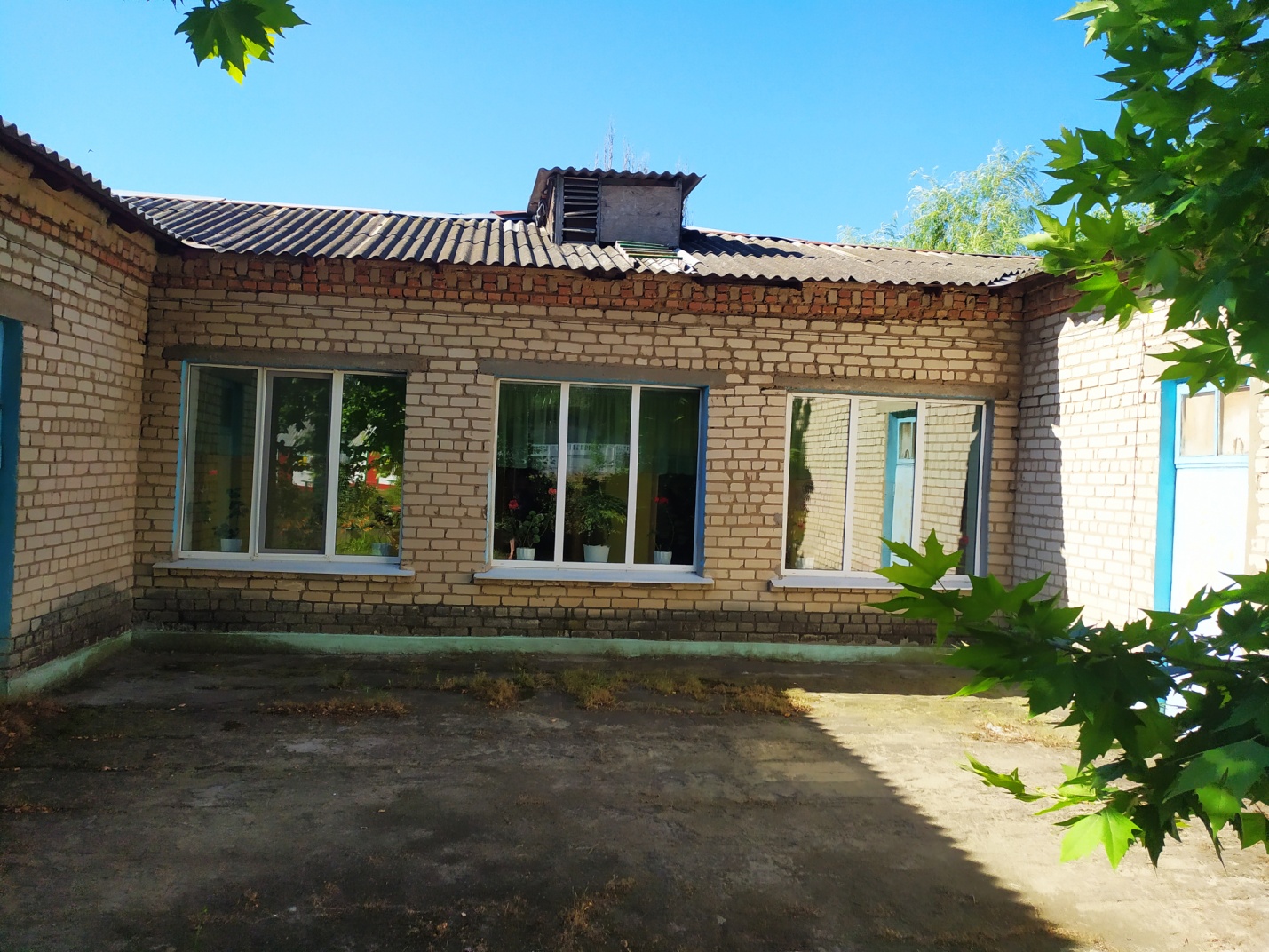 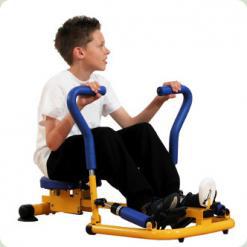 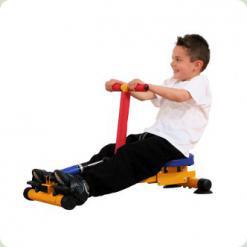 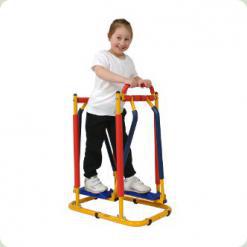 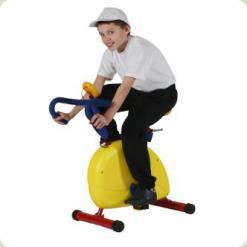 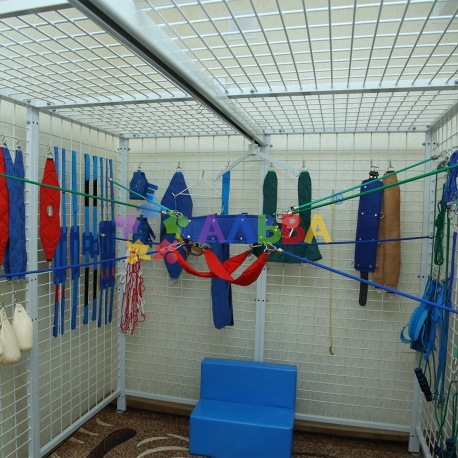 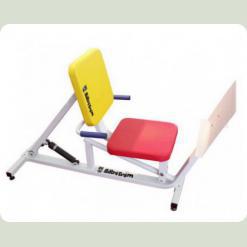 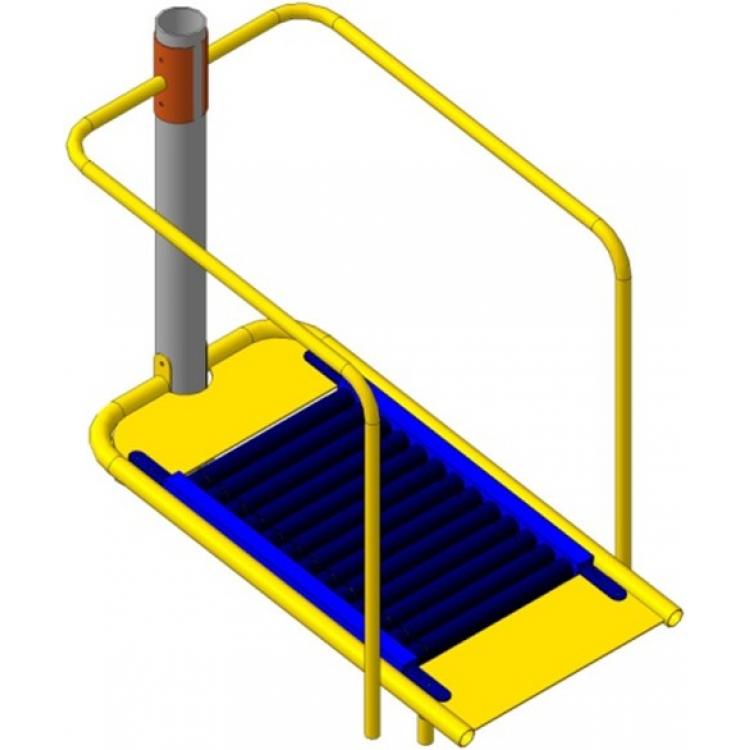 Ідентифікаційний номер проєкту(вписує уповноважений робочий орган, згідно з реєстром )Дата надходження проєкту(заповнюється уповноваженим робочим органом)Прізвище, ім’я, по батькові особи уповноваженого робочого органу, що реєструє проєкт:(підпис)Складові завданняОрієнтовна вартість, гривень1.Реконструкція приміщення1305238 грн2.Дитячі тренажери70000 грнРАЗОМ:1375238 грн